REGULAMENTO DO TRABALHO DE CONCLUSÃO DE CURSOANEXO 1 – MODELO DA CARTA-COMPROMISSO DO PROFESSOR ORIENTADORPelotas, _______ de ____________________ de 20 _____.AoColegiado do Curso de Engenharia HídricaUniversidade Federal de Pelotas		Venho informar-lhe que, atendendo ao convite do(a) aluno(a)__________________________________________________________ matriculado na disciplina “Trabalho Final de Graduação I” do Curso de Engenharia Hídrica da UFPel, concordo em ser seu orientador formal, para fins de confecção de seu trabalho de conclusão de curso.		Estou ciente de que o tema do trabalho é______________________________________________________________________e o considero, em princípio, factível. Ademais, declaro conhecer e aceitar as obrigações a mim atribuídas como professor-orientador.Atenciosamente,Prof. Orientador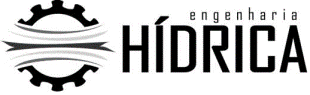 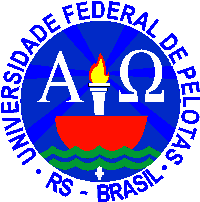 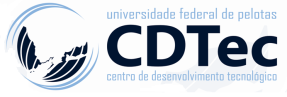 